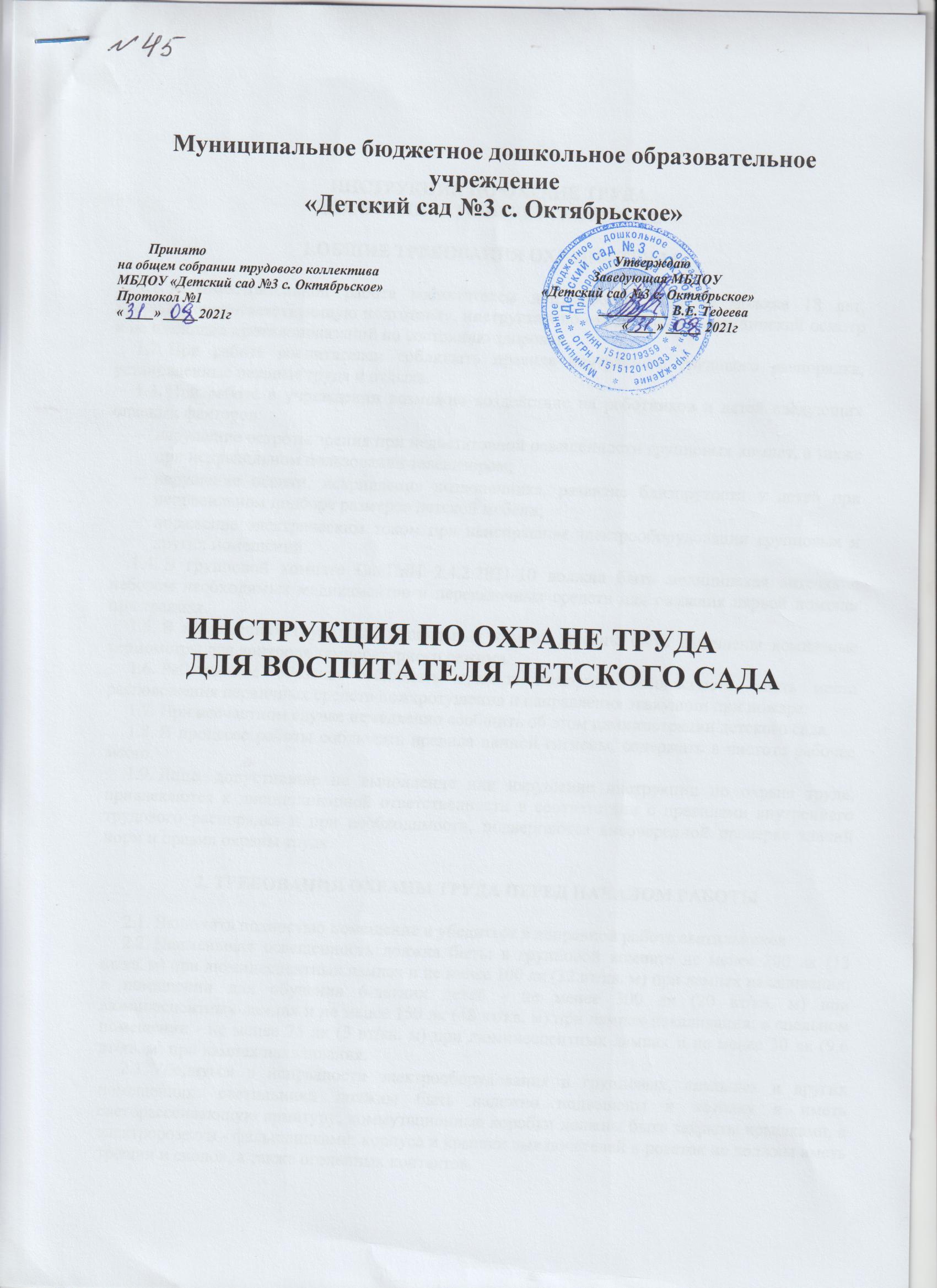 Муниципальное бюджетное дошкольное образовательное учреждение«Детский сад №3 с. Октябрьское»         Принято                                                                                                                      Утверждаюна общем собрании трудового коллектива                                                              Заведующая МБДОУ МБДОУ «Детский сад №3 с. Октябрьское»                                              «Детский сад №3 с. Октябрьское»                                                                         Протокол №1                                                                                                                   __________ В.Е. Тедеева« ____» _____2021г                                                                                                                 «____» _____ 2021г          ИНСТРУКЦИЯ ПО ОХРАНЕ ТРУДАДЛЯ ВОСПИТАТЕЛЯ ДЕТСКОГО САДА                                              ИНСТРУКЦИЯ ПО ОХРАНЕ ТРУДАДЛЯ ВОСПИТАТЕЛЯ ДЕТСКОГО САДА1.ОБЩИЕ ТРЕБОВАНИЯ ОХРАНЫ ТРУДАК самостоятельной работе воспитателем допускаются лица не моложе 18 лет, прошедшие соответствующую подготовку, инструктаж по охране труда, медицинский осмотр и не имеющие противопоказаний по состоянию здоровья.При работе воспитателем соблюдать правила внутреннего трудового распорядка, установленные режимы труда и отдыха.При работе в учреждении возможно воздействие на работников и детей следующих опасных факторов:нарушение остроты зрения при недостаточной освещенности групповых комнат, а также при неправильном пользовании телевизором;нарушение осанки, искривления позвоночника, развитие близорукости у детей при неправильном подборе размеров детской мебели;поражение электрическим током при неисправном электрооборудовании групповых и других помещений.В групповой комнате СанПиН 2.4.2.2821-10 должна быть медицинская аптечка с набором необходимых медикаментов и перевязочных средств для оказания первой помощи при травмах.В помещениях групповых и спальных комнат должны быть вывешены комнатные термометры для контроля температурного режима.Работающие обязаны соблюдать правила пожарной безопасности, знать места расположения первичных средств пожаротушения и направления эвакуации при пожаре.При несчастном случае немедленно сообщить об этом администрации детского сада.В процессе работы соблюдать правила личной гигиены, содержать в чистоте рабочее место.Лица, допустившие не выполнение или нарушение инструкции по охране труда, привлекаются к дисциплинарной ответственности в соответствии с правилами внутреннего трудового распорядка и при необходимости, подвергаются внеочередной проверке знаний норм и правил охраны труда.2. ТРЕБОВАНИЯ ОХРАНЫ ТРУДА ПЕРЕД НАЧАЛОМ РАБОТЫВключить полностью помещение и убедиться в исправной работе светильников. Наименьшая освещенность должна быть: в групповой комнате не менее 200 лк (13 вт/кв. м) при люминесцентных лампах и не менее 100 лк (32 вт/кв. м) при лампах накаливания; в помещении для обучения 6-летних детей - не менее 300 лк (20 вт/кв. м) при люминесцентных лампах и не менее 150 лк (48 вт/кв. м) при лампах накаливания; в спальном помещении - не менее 75 лк (5 вт/кв. м) при люминесцентных лампах и не менее 30 лк (9.6 вт/кв. м) при лампах накаливания.Убедиться в исправности электрооборудования в групповых, спальных и других помещениях: светильники должны быть надежно подвешены к потолку и иметь светорассеивающую арматуру; коммутационные коробки должны быть закрыты крышками, а электророзетки - фальшвилками; корпуса и крышки выключателей и розеток не должны иметь трещин и сколов, а также оголенных контактов.Убедиться в правильной расстановке детской мебели в групповой комнате: 4-х местные столы должны быть установлены не более чем в два ряда, 2-х местные столы - не более чем в три ряда; расстояние между рядами столов - не менее ; расстояние первого ряда столов от наружной стены - не менее .Проверить санитарное состояние всех помещений и проветрить их, открыв окна или фрамуги и двери. Окна в открытом положении зафиксировать крючками, а фрамуги должны иметь ограничители. Проветривание помещений закончить за 30 мин. до прихода детей.  Убедиться в том, что температура воздуха в помещениях соответствует установленным санитарным нормам.Убедиться в том, что все стационарное детское оборудование закреплено во избежание его падения и травмирования детей.3. ТРЕБОВАНИЯ ОХРАНЫ ТРУДА ВО ВРЕМЯ РАБОТЫРассаживать за столы детей необходимо в соответствии с их ростом СанПиН 2.4.2.2821-10.Длительность просмотра диафильмов должна составлять до 15 мин.Для просмотра телепередач использовать телевизор с размером экрана 59-. Телевизор должен быть установлен на высоте 1,0- от пола. Детей рассаживать на расстоянии 4- от экрана телевизора. Длительность просмотра телепередач должна составлять до 20 мин для детей 4-5 лет и до 30 мин для детей 6 лет.Количество занятий в неделю должно быть: в младших и средних группах - 10, в старшей группе - 15, в подготовительной группе - 19. Продолжительность одного занятия должна составлять: В младших группах - 10-15 мин, в средней группе - 20 мин, в старшей группе - 20-25 мин, в подготовительной группе - 25-30 мин. Во всех группах в середине рабочего дня следует проводить физкультминутки длительностью 1,5-2,0 мин. Перерыв между занятиями должен быть 10-12 мин.Прогулки детей на открытом воздухе должны проводиться не реже двух раз в день.Выдачу готовой пищи детям проводить только после снятия пробы и записи медработником в специальном журнале оценки готовых блюд и разрешения их к выдаче. Во время приема пищи следить за правильным использованием детьми столовых приборов. Столовая посуда при выдаче пищи детям не должна иметь трещин и сколов.4. ТРЕБОВАНИЯ ОХРАНЫ ТРУДА В АВАРИЙНЫХ СИТУАЦИЯХПри возникновении пожара немедленно эвакуировать детей из здания, сообщить о пожаре администрации детского сада и в ближайшую пожарную часть и приступить к тушению очага возгорания с помощью первичных средств пожаротушения.При получении травмы немедленно оказать первую помощь пострадавшему, сообщить об этом администрации детского сада, при необходимости отправить пострадавшего в ближайшее лечебное учреждение.5. ТРЕБОВАНИЯ ОХРАНЫ ТРУДА ПО ОКОНЧАНИИ РАБОТЫВыключить все демонстрационные и электронагревательные приборы.Проветрить помещение, закрыть окна, фрамуги и выключить свет.Снять халат, предназначенный для работы  в детском саду.ЛИСТ ОЗНАКОМЛЕНИЯ с инструкцией по охране трудас инструкцией по охране трудадля воспитателя детского сададля воспитателя детского сададля воспитателя детского садаИнструкцию изучил и обязуюсь выполнять:Инструкцию изучил и обязуюсь выполнять:Инструкцию изучил и обязуюсь выполнять:Инструкцию изучил и обязуюсь выполнять:Инструкцию изучил и обязуюсь выполнять:№ п/пФ.И.О.ДолжностьДатаПодпись